Коммерческое предложениеТехнические газы (обмен, продажа газовых баллонов)- При заказе от 10 баллонов и более - доставка по г. Новосибирск БЕСПЛАТНО!!!- При заказе менее 10 баллонов, стоимость доставки от 300 рублей. Точную стоимость доставки  уточняйте у  менеджеров Компании.Оплата любым способом!Опыт сотрудников компании.
Наш опыт позволит Вам:
- быть уверенным в конечном результате;
- быть уверенным в эффективном решении.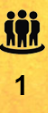   Гарантированные сроки доставки
Мы гарантируем сроки доставки, что позволяет Вам:
- упростить планирование логистики;
- чувствовать себя спокойно и уверенно;
                     - избежать срывов Ваших производственных процессов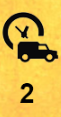   95% товара в наличии
Наличие товара на нашем складе позволит Вам:
- забыть про фразу "товар под заказ";
- получать заказанный товар в полном объёме.   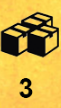  Ваш график доставки
Подберем оптимальный график доставки для Вас:
- доставка работает с 9 утра до позднего вечера;
 - работаем 6 дней в неделю
 - удобное для Вас время.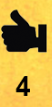  Доставка газа от 1 баллона
Вы можете заказать столько газа, сколько Вам необходимо для решения Вашей задачи:
  - Вы сэкономите деньги;
                       - Вам не надо думать, куда  израсходовать лишний заказанный газ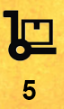 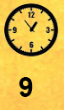 Работаем в субботу
Мы работаем с понедельника по субботу. Это позволит Вам:
- приобрести нужную продукцию в удобное время;
                          - не отрываться от работы;
                          - обеспечивать свои процессы даже в выходные дни.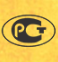 Гарантированное качество
Мы предоставляем гарантию на качество поставляемой продукции, что позволит Вам:.
                         - избежать рисков при хранении и транспортировке;
                         - быстро заменить бракованную тару.НаименованиеЦена/балВалютаКислород, 40л (10кг)530рубДвуокись углерода, 40л (24кг)1100рубАргон, 40л (12,5кг)1330рубАзот, 40л (8кг)800рубАцетилен, 5кг2680рубГазовая смесь (аргон 80%+углекислота 20%)1250рубПропан, 5л 250рубПропан, 12л 450рубПропан, 27л (10кг)600рубПропан, 50л (20кг),960руб